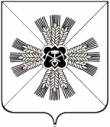 КЕМЕРОВСКАЯ ОБЛАСТЬПРОМЫШЛЕННОВСКИЙ МУНИЦИПАЛЬНЫЙ РАЙОНадминистрацияПромышленновского муниципального районаПОСТАНОВЛЕНИЕОт 	10.03.2015г.     № 	423-П	          О внесении изменений в постановление администрации Промышленновского муниципального района № 2402-П от 09.09.2014г. «Об утверждении положения «О межведомственной комиссии по признанию помещения жилым помещением, жилого помещения непригодным для проживания и многоквартирного дома аварийным и подлежащим сносу или реконструкции на территории Промышленновского района» (в ред. постановления от 02.12.2014г. № 2940а-П).В связи с кадровыми изменениями:1. Внести в пункт 1 постановления администрации Промышленновского муниципального района от 2402-П от 09.09.2014г. «Об утверждении положения «О межведомственной комиссии по признанию помещения жилым помещением, жилого помещения непригодным для проживания и многоквартирного дома аварийным и подлежащим сносу или реконструкции на территории Промышленновского района» следующие изменения:1.1. В приложении №1 к постановлению администрации Промышленновского муниципального района от 09.09.2014г. №2402-П «Состав межведомственной комиссии по признанию помещения жилым помещением, жилого помещения непригодным для проживания и многоквартирного дома аварийным и подлежащим сносу или реконструкции на территории Промышленновского района» из состава комиссии исключить Коробкова Сергея Николаевича, включить Плетнева Игоря Алексеевича – и.о. начальника ОНД Промышленновского района УНД ГУ МЧС России по КО (по согласованию).2. Организационному отделу (Тороповой Н.В.) обнародовать настоящее постановление на сайте Промышленновского муниципального района в сети Интернет.3. Контроль за исполнением настоящего постановления возложить                                   на заместителя Главы района по организационно-территориальным вопросам Е.А. Ващенко.4.  Постановление вступает в силу со дня подписания.И.о. Главы района                                                                         Д.П. Ильин